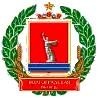 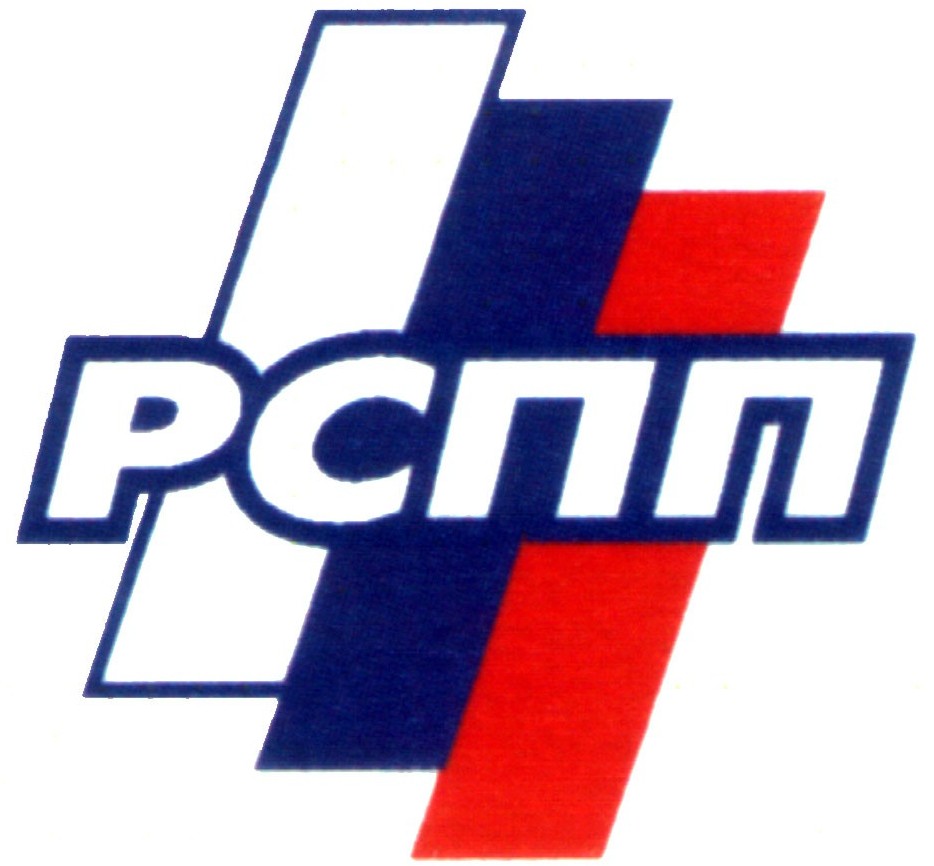 РЕГИОНАЛЬНОЕ ОБЪЕДИНЕНИЕ РАБОТОДАТЕЛЕЙ«СОЮЗ ПРОМЫШЛЕННИКОВ И ПРЕДПРИНИМАТЕЛЕЙ ВОЛГОГРАДСКОЙ ОБЛАСТИ»400131, г. Волгоград, пр. Ленина, 7	т/ф. (8442) 49-18-10	e-mail: rsppvo@mail.ru	www.rsppvo.ruИнформируем Вас о проведении публичных консультаций по обсуждению проекта постановления администрации Волгоградской области «Об утверждении Порядка предоставления субсидий работодателям на организацию сопровождения инвалидов молодого возраста из числа выпускников образовательных организаций среднего профессионального и высшего образования при трудоустройстве».Разработчик: комитет по труду и занятости населения Волгоградской области. Срок проведения публичных консультаций: с 06.07.2018 по 19.07.2018г.Проект акта и материалы для проведения публичных консультаций находятся по адресу http://ktzn.volgograd.ru/otsenka-reguliruyushchego-vozdeystviya/publichnye- konsultatsii/